LEO B.Tech in Mechanical Engineering.CareerObjectiveTo have a growth oriented and challenging career, where I can contribute my Knowledge and skills to the organization and enhance my experience through Continuous learning and teamwork.Educational Qualifications Graduation(B.Tech) in “Mechanical Engineering” from Calicut University,(2015) India.EmploymentProfileDesignation	: Site EngineerDuration		: April 2015 – May 2018Organization	: Mecon Engineering ConstructionClient		:BPCL-Kochi RefineryConsultant	: Engineers India LimitedDuties and ResponsibilitiesInitiating and completing all applicable section of the permit to work.Supervising the work prescribe in the permit to work to ensure it is conducted in the most efficient manner.Notifying the issuer of work progress and completion, and ensuring that the site is returned to a safe and operational state.Taking adequate care to preserve the permit in good condition.Providing and arranging all necessary resources related with performing the work, including standby- man for confinedspace entry.Revalidationof work permit is required.Manpower controlling and distributing the work in the sitePreparing the work schedule from the date of receipt of material at site.Mark the changes/deviation required at site as per the site requirement and coordinate with consultant before execution of the work.Preparation of field sketches as per the site.Discussing the deviations, site clearances required with client.Communicate status and completion of work objectives to the client.Execution, Commissioning, Maintenance & Loop file Checking.Generate reports on a daily and weekly basis on the status of the project with regards to work.Looks after the fabrication &installation of piping with different type of pipe supports.Ensure that final product meets quality standards & specifications.Coordinate with the client on the projectrequirements and provide feedback on the status and seeks inputs wherever required.Trainings & AwardsFire fighting training program at BPCL-KR.Permit To Work(PTW) and Total Safety task Instruction from BPCL-KR.Attended BPCL-KR working at height and confined space entry training Program.Incident and Injury Free (IIF) Supervisor skills from BPCL-KR.Safety & Commitment appreciation awarded from the working organization.Health, Safety and Environment training programme attended.SkillsetAUTOCADMS OfficeInternet BasicsC,C++Strategic Planning Communication SkillsReport Writing SkillsDeclarationI hereby declare that the information and facts stated above are true and Correct to the best of my knowledge and belief.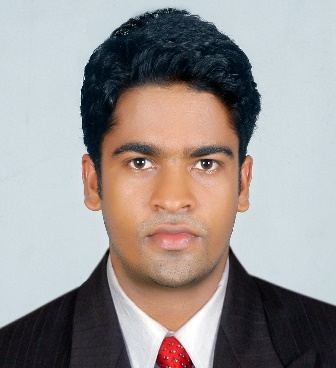 Contact Info: - leo.382787@2freemail.com  Personal Information: -Gender           :- MaleDOB             :- 19/08/1992Nationality     :- IndianMarital Status :- SingleVisa status      :- Visiting VisaLanguages Known: -English, Hindi, Malayalam.